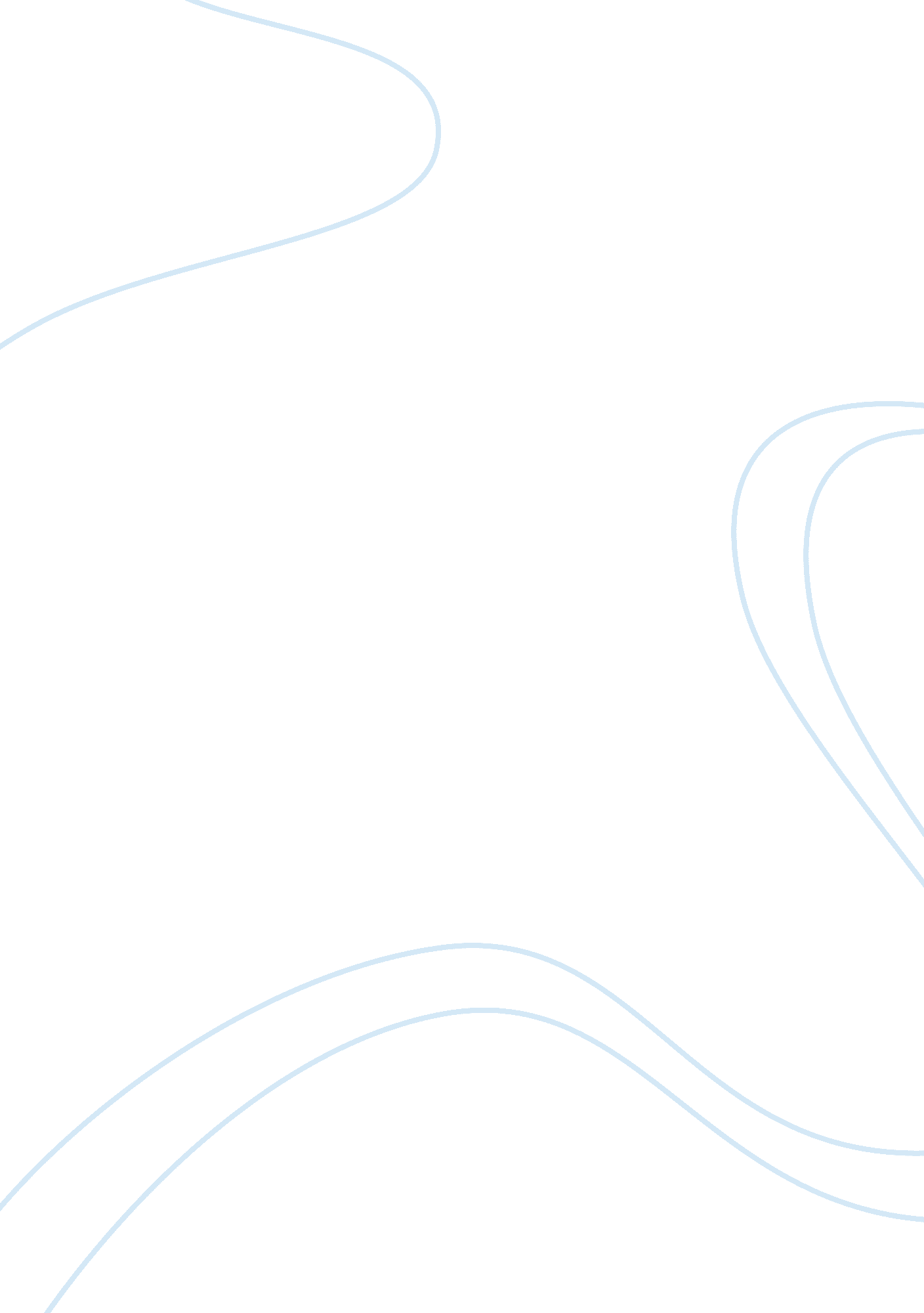 Employees voicePsychology, Behaviorism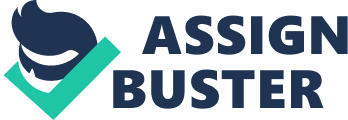 * Make it safe for employees to engage in voice. For example, reward the courage that employees show by challenging standard procedures. * Teach managers how to be exceptional listeners, and to receive and respond appropriately to constructive feedback. * Teach employees how to make suggestions even when they feel uncomfortable or when others don't agree with them * Help everyone see the big picture and the value of their individual contributions. Employees who feel connected to the organization are more likely to speak up because they have a vested interested in its success. LePine, J. A. & Van Dyne, L. (2001). Voice and cooperative behavior as contrasting forms of contextual performance: Evidence of differential relationships with Big Five personality characteristics and cognitive ability. Journal of Applied Psychology, 86, 326-336.. Whiting, S. W., Podsakoff, P. M., & Pierce, J. R. (2008). Effects of task performance, helping, voice, and organizational loyalty on performance appraisal ratings. Journal of Applied Psychology, 93: 125-139 It has also been argued that the way employees are treated through the provision of opportunities for voice may have a more significant impact on commitment than the way employees are paid (Blinder, 1990: 21). http://www. coursework4you. co. uk/essays-and-dissertations/sample109. php http://www98. griffith. edu. au/dspace/bitstream/handle/10072/15400/34180_1. pdf? sequence= 1 http://www. guardian. co. uk/commentisfree/2012/oct/26/can-company-fire-you-for-way-you-vote http://www. guardian. co. uk/commentisfree/belief/2012/apr/28/female-british-muslims-voice Against Boroff and Lewin’s (1997) loyal employees who experienced unfair treatment were more likely to respond by suffering in silence. 